25.1.21 Telling the time to five-minute intervals “to”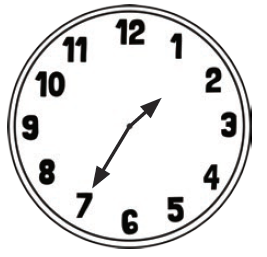 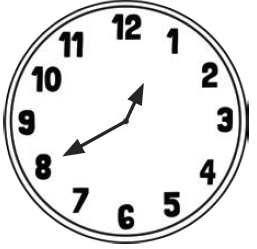 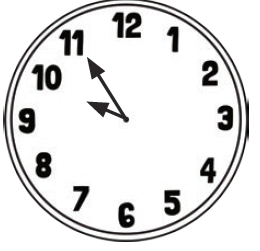 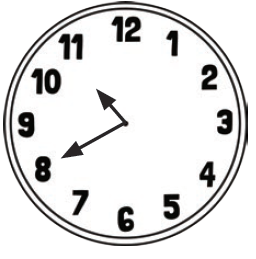 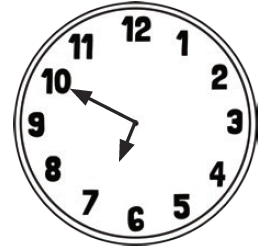 Writing the time to five-minute intervals “to”Draw a line to the clock number to show where the minute hand would be.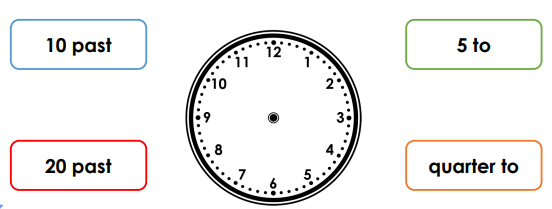 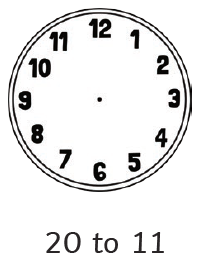 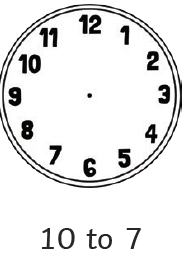 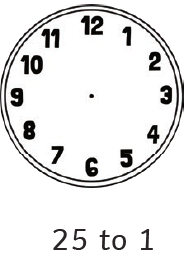 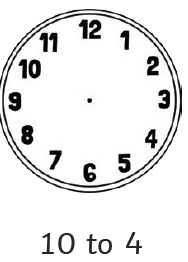 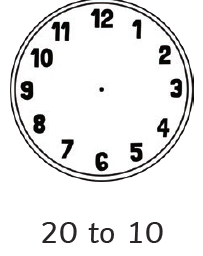 